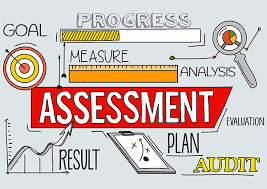 শিক্ষায় শব্দটি মূল্যায়ণ বলতে বিভিন্ন পদ্ধতি বা সরঞ্জামকে বোঝায় যেগুলি শিক্ষাব্রতীগণ একাডেমিক প্রস্তুতি, শেখার অগ্রগতি, দক্ষতা অর্জন বা শিক্ষার্থীদের শিক্ষাগত প্রয়োজনগুলির মূল্যায়ন, পরিমাপ ও নথির জন্য ব্যবহার করে । মূল্যায়নগুলি প্রায়শই traditionalএতিহ্যবাহী পরীক্ষার সাথে সমান করা হয় - বিশেষত টেস্টিং সংস্থাগুলির দ্বারা বিকাশিত স্ট্যান্ডার্ডাইজড পরীক্ষাগুলি এবং শিক্ষার্থীদের বৃহত জনগোষ্ঠীতে পরিচালিত — শিক্ষাব্রতীরা কিন্ডারগার্টেনের জন্য চার বছরের বয়সের প্রস্তুতি থেকে সমস্ত কিছু পরিমাপ করতে বিভিন্ন মূল্যায়নের সরঞ্জাম এবং পদ্ধতি ব্যবহার করে , উন্নত পদার্থবিজ্ঞানের দ্বাদশ শ্রেণির শিক্ষার্থীর উপলব্ধি। একাডেমিক পাঠের যেমন আলাদা আলাদা কার্য রয়েছে, তেমনি মূল্যায়নগুলি সাধারণত শিক্ষার নির্দিষ্ট উপাদানগুলি পরিমাপের জন্য ডিজাইন করা হয় - যেমন, একজন শিক্ষার্থী যে শিক্ষার যে পরিকল্পনা বা দক্ষতা শেখানোর পরিকল্পনা করছেন তার দক্ষতা বা বিভিন্ন ধরণের বোঝা এবং বিশ্লেষণ করার ক্ষমতা সম্পর্কে ইতিমধ্যে তার জ্ঞানের স্তরটি রয়েছে পাঠ্য এবং পাঠ। মূল্যায়নগুলি পৃথক শিক্ষার্থীর দুর্বলতা এবং শক্তিগুলি সনাক্ত করতেও ব্যবহৃত হয় যাতে প্রশিক্ষকরা বিশেষায়িত একাডেমিক সহায়তা, শিক্ষামূলক প্রোগ্রামিং বা সামাজিক পরিষেবাদি সরবরাহ করতে পারে। এছাড়াও, শিক্ষক, জেলা প্রশাসক, বিশ্ববিদ্যালয়, বেসরকারী সংস্থাগুলি, শিক্ষা বিভাগের রাজ্য বিভাগ এবং এই ব্যক্তি এবং সংস্থার সংমিশ্রণকারী গোষ্ঠীগুলি সহ গোষ্ঠী এবং ব্যক্তিদের একটি বিস্তৃত অ্যারে দ্বারা মূল্যায়নগুলি বিকশিত হয়। ওভারভিউ সরবরাহ করে।মূল্যায়ন স্কুল এবং শিক্ষা ব্যবস্থায় বিভিন্ন উদ্দেশ্যে ব্যবহৃত হয়:উচ্চ-স্তরের মূল্যায়নগুলি সাধারণত জবাবদিহির লক্ষ্যে ব্যবহৃত হয় tests যেমন, ফেডারেল, রাজ্য বা স্থানীয় সরকার সংস্থাগুলির যে কোনও প্রচেষ্টা যাতে শিক্ষার্থীরা কার্যকর বিদ্যালয়ে ভর্তি হয় এবং কার্যকর শিক্ষকদের দ্বারা শিক্ষাদান করা হয় তা নিশ্চিত করার জন্য any সাধারণভাবে, "উচ্চতর অংশীদার" এর অর্থ হ'ল শিক্ষার্থী, শিক্ষক, বিদ্যালয় বা জেলা সম্পর্কে গুরুত্বপূর্ণ সিদ্ধান্তগুলি শিক্ষার্থীরা উচ্চ-দণ্ড পরীক্ষায় যে স্কোর অর্জন করে তার উপর ভিত্তি করে এবং শাস্তি (নিষেধাজ্ঞা, জরিমানা, হ্রাস তহবিল, নেতিবাচক প্রচার, না হওয়া) পরের গ্রেডে পদোন্নতি দেওয়া হয়েছে, স্নাতক হওয়ার অনুমতি নেই) বা প্রশংসাপত্র (পুরষ্কার, পাবলিক সেলিব্রেশন, ইতিবাচক প্রচার, বোনাস, গ্রেড প্রচার, ডিপ্লোমা) এর ফলাফলগুলি score আরও বিশদ আলোচনার জন্য, উচ্চ-স্তরের পরীক্ষা দেখুন।শিক্ষার্থীরা একটি পাঠ, ইউনিট, কোর্স বা একাডেমিক প্রোগ্রাম শুরু করার আগে প্রাক-মূল্যায়নগুলি পরিচালিত হয়। শিক্ষার্থীরা প্রাক-মূল্যায়ন দ্বারা মূল্যায়িত উপাদানগুলির সর্বাধিক, বা এমনকি যে কোনও একটি সম্পর্কে জানার আশা করা যায় না — তারা সাধারণত (1) একটি বেসলাইন স্থাপন করতে ব্যবহৃত হয় যার বিরুদ্ধে প্রশিক্ষকরা কোনও প্রোগ্রাম, কোর্স বা নির্দেশিকের সময়কালে শিক্ষার অগ্রগতি পরিমাপ করে পিরিয়ড বা (২) কোর্স, প্রোগ্রাম, গ্রেড স্তর, বা নতুন একাডেমিক প্রোগ্রামের জন্য সাধারণ একাডেমিক প্রস্তুতি নির্ধারণ করে যা শিক্ষার্থীর মধ্যে স্থানান্তরিত হতে পারে।গঠনমূলক মূল্যায়ন বিভিন্ন পাঠ্যকে বোঝায় যা শিক্ষকরা পাঠ, ইউনিট বা কোর্সের সময় শিক্ষার্থী বোধগম্যতা, শেখার প্রয়োজনীয়তা এবং একাডেমিক অগ্রগতির প্রক্রিয়া মূল্যায়ন পরিচালনা করতে ব্যবহার করে। কাঠামোগত মূল্যায়ন শিক্ষকদের সেই ধারণাগুলি সনাক্ত করতে সহায়তা করে যা শিক্ষার্থীরা বুঝতে চেষ্টা করছে, দক্ষতা অর্জন করতে তাদের অসুবিধাগুলি রয়েছে বা তারা এখনও অর্জন করেনি এমন মানগুলি শিখছে যাতে পাঠ, শিক্ষামূলক কৌশল এবং একাডেমিক সহায়তায় সামঞ্জস্য করা যায়।গঠনমূলক মূল্যায়নের সাধারণ লক্ষ্য হ'ল বিশদ তথ্য সংগ্রহ করা যা ব্যবহারের সময় নির্দেশ এবং ছাত্র শিক্ষার উন্নতি করতে ব্যবহার করা যেতে পারে। কীভাবে একটি মূল্যায়ন "গঠনমূলক" করে তোলে তা কোনও পরীক্ষা, কৌশল বা স্ব-মূল্যায়নের ডিজাইন নয়, তবে এটি যেভাবে ব্যবহৃত হয় — অর্থাৎ, প্রক্রিয়াধীন পাঠদান এবং শেখার পরিবর্তনগুলি অবহিত করার জন্য।Formative assessments are commonly contrasted with summative assessments, which are used to evaluate student learning progress and achievement at the conclusion of a specific instructional period—usually at the end of a project, unit, course, semester, program, or school year. In other words, formative assessments are for learning, while summative assessments are of learning. Or as assessment expert Paul Black put it, “When the cook tastes the soup, that’s formative assessment. When the customer tastes the soup, that’s summative assessment.” It should be noted, however, that the distinction between formative and summative is often fuzzy in practice, and educators may hold divergent interpretations of and opinions on the subject.মূল্যায়ন বিভিন্ন উপায়ে বিভিন্ন উপায়ে ডিজাইন করা হয়েছে:স্ট্যান্ডার্ডাইজড মূল্যায়নগুলি স্ট্যান্ডার্ড বা ধারাবাহিকভাবে ডিজাইন, পরিচালনা এবং স্কোর করা হয়। তারা প্রায়শই একাধিক-পছন্দ বিন্যাস ব্যবহার করে, যদিও কিছুতে ওপেন-এন্ড, সংক্ষিপ্ত উত্তর প্রশ্নগুলি অন্তর্ভুক্ত থাকে। Icallyতিহাসিকভাবে, স্ট্যান্ডার্ডাইজড পরীক্ষায় ডিম্বাশয়ের সারি বৈশিষ্ট্যযুক্ত যা শিক্ষার্থীরা দুটি নম্বর পেন্সিল দিয়েছিল, তবে ক্রমবর্ধমান পরীক্ষাগুলি কম্পিউটার ভিত্তিক। স্ট্যান্ডার্ডাইজড পরীক্ষাগুলি একই বয়স বা গ্রেড স্তরের বৃহত শিক্ষার্থী জনগোষ্ঠীতে একটি রাজ্য, অঞ্চল বা দেশগুলিতে পরিচালিত হতে পারে এবং ফলাফলগুলি ব্যক্তি এবং ছাত্রদের গোষ্ঠীর মধ্যে তুলনা করা যেতে পারে। আরও বিশদ আলোচনার জন্য, মানক পরীক্ষা দেখুন।স্ট্যান্ডার্ডস-রেফারেন্সড বা স্ট্যান্ডার্ড-ভিত্তিক মূল্যায়নগুলি স্থানীয়, রাজ্য বা জাতীয় শিক্ষার মানগুলিতে বর্ণিত নির্দিষ্ট জ্ঞান এবং দক্ষতায় কতটা দক্ষতা অর্জন করেছে তা পরিমাপ করার জন্য ডিজাইন করা হয়েছে। মানসম্মত পরীক্ষা এবং উচ্চ-স্তরের পরীক্ষা নির্দিষ্ট শিক্ষার মানগুলির উপর ভিত্তি করে বা নাও হতে পারে এবং পৃথক বিদ্যালয় এবং শিক্ষকরা তাদের নিজস্ব মান-রেফারেন্সযুক্ত বা মান-ভিত্তিক মূল্যায়ন বিকাশ করতে পারে। আরও বিশদ আলোচনার জন্য, দক্ষতা-ভিত্তিক শেখা দেখুন।বিদ্যালয় বা জেলায় সাধারণ শিক্ষক নির্ধারণ করা হয় যে তা নিশ্চিত করার জন্য যে সমস্ত শিক্ষক শিক্ষার্থীদের আরও নিরপেক্ষ, নির্ভরযোগ্য এবং কার্যকর পদ্ধতিতে মূল্যায়ন করছেন। সাধারণ মূল্যায়নগুলি একই বিষয়বস্তু শেখানোর জন্য দায়বদ্ধ শিক্ষকদের মধ্যে অধ্যাপনা এবং মূল্যায়নে বৃহত্তর ধারাবাহিকতা উত্সাহিত করার জন্য ব্যবহৃত হয়, উদাঃ গ্রেড স্তর, বিভাগ, বা সামগ্রীর ক্ষেত্রের মধ্যে। তারা শিক্ষাগত শিক্ষার্থীদের একাধিক শ্রেণিকক্ষ, কোর্স, স্কুল এবং / অথবা শেখার অভিজ্ঞতা জুড়ে পারফরম্যান্স ফলাফলের তুলনা করার অনুমতি দেয় (যা যখন সম্ভব হয় না যখন প্রশিক্ষকরা বিভিন্ন উপাদান শেখায় এবং স্বতন্ত্রভাবে নিজস্ব স্বতন্ত্র মূল্যায়ন বিকাশ করে)। সাধারণ মূল্যায়নগুলি একই ফর্ম্যাটটি ভাগ করে এবং ধারাবাহিক উপায়ে পরিচালিত হয় .g যেমন, শিক্ষক শিক্ষার্থীদের মূল্যায়ন সমাপ্ত করতে একই নির্দেশাবলী এবং একই পরিমাণ সময় দেয় বা তারা ফলাফল ব্যাখ্যা করতে একই স্কোরিং গাইড ব্যবহার করে। সাধারণ মূল্যায়নগুলি "গঠনমূলক" বা "সংমেয়কর" হতে পারে। আরও বিশদ আলোচনার জন্য, সুসংগত পাঠ্যক্রম এবং রুব্রিক দেখুন।পারফরম্যান্স মূল্যায়নের জন্য সাধারণত শিক্ষার্থীদের একটি জটিল কার্য সম্পন্ন করা প্রয়োজন, যেমন রাইটিং অ্যাসাইনমেন্ট, বিজ্ঞান পরীক্ষা, বক্তৃতা, উপস্থাপনা, কর্মক্ষমতা বা দীর্ঘমেয়াদী প্রকল্প, উদাহরণস্বরূপ। শিক্ষাব্রতীগণ প্রায়শই সহযোগীদের দ্বারা বিকাশিত সাধারণ মূল্যায়ন, স্কোরিং গাইড, রুব্রিক এবং অন্যান্য পদ্ধতি ব্যবহার করে শিক্ষার্থীদের দ্বারা উত্পাদিত কাজটি দেখায় যে তারা কী শিখবে বলে আশা করা হয়েছিল তা শিখেছে কিনা তা মূল্যায়নের জন্য। পারফরম্যান্স মূল্যায়ণগুলিকে "খাঁটি মূল্যায়ন "ও বলা যেতে পারে, যেহেতু তারা কিছু শিক্ষাবিদ traditionalতিহ্যগত পরীক্ষাগুলির চেয়ে শিক্ষার অর্জনের আরও সঠিক এবং অর্থবহ মূল্যায়ণ হিসাবে বিবেচনা করে। আরও বিশদ আলোচনার জন্য, খাঁটি শেখা, শেখার প্রদর্শন এবং প্রদর্শনী দেখুন।পোর্টফোলিও-ভিত্তিক মূল্যায়নগুলি একাডেমিক কাজের সংকলন example উদাহরণস্বরূপ, অ্যাসাইনমেন্ট, ল্যাব ফলাফল, লেখার নমুনা, বক্তৃতা, ছাত্র-নির্মিত চলচ্চিত্র বা শিল্প প্রকল্পগুলি - যা শিক্ষার্থীরা সংকলিত এবং ধারাবাহিক উপায়ে শিক্ষকদের দ্বারা মূল্যায়ন করা হয়। পোর্টফোলিও-ভিত্তিক মূল্যায়নগুলি প্রায়শই "জ্ঞানের দেহ" - I.e। মূল্যায়নের জন্য ব্যবহৃত হয়, সময়ের সাথে সাথে বিভিন্ন জ্ঞান এবং দক্ষতা অর্জন। পোর্টফোলিও উপকরণগুলি শারীরিক বা ডিজিটাল ফর্ম্যাটে সংগ্রহ করা যেতে পারে এবং শিক্ষার্থীরা প্রয়োজনীয় শিক্ষার মানগুলি পূরণ করেছে কিনা তা নির্ধারণের জন্য প্রায়শই তাদের মূল্যায়ন করা হয়। আরও বিশদ আলোচনার জন্য, পোর্টফোলিও দেখুন।একটি মূল্যায়নের উদ্দেশ্য সাধারণত এটি নকশাকৃতভাবে চালিত করে এবং এমন অনেকগুলি উপায় রয়েছে যাতে মূল্যায়নগুলি ব্যবহার করা যায়। একটি মানসম্মত মূল্যায়ন উদাহরণস্বরূপ উচ্চ-স্তরের মূল্যায়ন হতে পারে, তবে মূল্যায়নের অন্যান্য রূপ যা মানক পরীক্ষাগুলি নয়। শিক্ষার্থীদের কাজের একটি পোর্টফোলিও মূল্যায়নের "গঠনমূলক" এবং "সংশ্লেষক" ফর্ম উভয় হিসাবে ব্যবহৃত হতে পারে। শিক্ষক-তৈরি মূল্যায়ন, যা শিক্ষকদের দলও তৈরি করতে পারে, সাধারণত একটি স্কুলে বা একক গ্রেড স্তরে ব্যবহৃত হয় এবং এই মূল্যায়ণগুলি প্রায়শই কখনই "উচ্চ-জোর" হয় না। স্ক্রিনিংয়ের মূল্যায়ণগুলি এমন বিশ্ববিদ্যালয়গুলির দ্বারা উত্পাদিত হতে পারে যা শিশু বিকাশের নির্দিষ্ট ক্ষেত্রের উপর গবেষণা চালিয়েছিল, যেমন একজন শিক্ষার্থীর কিন্ডারগার্টনে প্রবেশের সময় তার যে দক্ষতা এবং গুণাবলী থাকতে হবে তার সম্ভাবনা বাড়াতে পারে যে সে সফল হবে বা আচরণের ধরণটি , শক্তি এবং চ্যালেঞ্জগুলি যে সন্তানের একটি নির্দিষ্ট শেখার অক্ষমতা রয়েছে তা বোঝায়। সংক্ষেপে, মূল্যায়ন সাধারণত উচ্চ বিশেষায়িত উদ্দেশ্যে তৈরি করা হয়।সংশোধনঃযদিও এক কক্ষের স্কুল ঘর হওয়ার দিন থেকেই শিক্ষাগত মূল্যায়ন এবং পরীক্ষাগুলি প্রায় ছিল, তারা সরকারী বিদ্যালয় এবং পাঠদানের কার্যকারিতা উন্নত করার প্রচেষ্টাতে ক্রমবর্ধমান একটি কেন্দ্রীয় ভূমিকা গ্রহণ করেছে। উদাহরণস্বরূপ, স্ট্যান্ডার্ডাইজড-পরীক্ষার স্কোরগুলি যুক্তরাষ্ট্রে শিক্ষাগত সাফল্যের প্রভাবশালী মাপকাঠি এবং এগুলি স্কুল, শিক্ষক এবং স্কুল-সিস্টেমের পারফরম্যান্সেরও সবচেয়ে বেশি প্রকাশিত সূচক।স্কুলগুলি কম্পিউটার, ট্যাবলেট এবং ওয়্যারলেস ইন্টারনেট অ্যাক্সেসের সাথে ক্রমশ সজ্জিত হয়ে উঠলে, বিদ্যালয়ে এখন পরিচালিত মূল্যায়নের একটি ক্রমবর্ধমান অনুপাত হয় কম্পিউটার ভিত্তিক বা অনলাইন মূল্যায়ন — যদিও কাগজ-ভিত্তিক পরীক্ষা এবং মূল্যায়ণগুলি এখনও স্কুলগুলিতে সাধারণ এবং ব্যাপকভাবে ব্যবহৃত হয়। ডিজিটাল-মূল্যায়ন সিস্টেমগুলি সাধারণত featuresতিহ্যবাহী কাগজ-ভিত্তিক পরীক্ষা এবং কার্যভারগুলি পারে না এমন বৈশিষ্ট্যগুলির একটি অ্যারে সরবরাহ করে, নতুন প্রযুক্তি এবং সফ্টওয়্যার অ্যাপ্লিকেশনগুলি অগণিত উপায়ে মূল্যায়নের প্রকৃতি এবং ব্যবহারের পরিবর্তনও করছে। উদাহরণস্বরূপ, অনলাইন-অ্যাসেসমেন্ট সিস্টেমগুলি শিক্ষার্থীদের ক্লাস-অফ-ক্লাসের সময় লগ ইন করতে এবং মূল্যায়ন করার অনুমতি দিতে পারে বা কোনও মূল্যায়ন শেষ হওয়ার পরে তারা শিক্ষার্থী এবং শিক্ষকদের কর্মক্ষমতা ফলাফলগুলি সরবরাহ করতে পারে (icallyতিহাসিকভাবে, এটি কয়েক ঘন্টা সময় নিতে পারে, শিক্ষকদের ক্লাসের জন্য সমস্ত মূল্যায়ন পর্যালোচনা, স্কোর এবং গ্রেড দেওয়ার দিন বা সপ্তাহ weeks এছাড়াও, ডিজিটাল এবং অনলাইন মূল্যায়ণগুলিতে সাধারণত বৈশিষ্ট্যগুলি বা "বিশ্লেষণগুলি" অন্তর্ভুক্ত থাকে যা প্রশিক্ষণার্থীদের শিক্ষার্থীদের কর্মক্ষমতা সম্পর্কে আরও বিস্তারিত তথ্য দেয়। উদাহরণস্বরূপ, শিক্ষকরা শিক্ষার্থীদের নির্দিষ্ট প্রশ্নের উত্তর দিতে কতক্ষণ সময় নিয়েছে বা সঠিক উত্তর পাওয়ার আগে কোনও শিক্ষার্থী কতবার সঠিকভাবে কোনও প্রশ্নের উত্তর দিতে ব্যর্থ হয়েছিল তা দেখতে সক্ষম হতে পারে। ডিজিটাল এবং অনলাইন মূল্যায়নের অনেক উকিল যুক্তি দেখায় যে এই জাতীয় সিস্টেমগুলি যথাযথভাবে ব্যবহার করা হলে শিক্ষকদের "ব্যক্তিগতকরণ" নির্দেশকে সহায়তা করতে পারে - কারণ অনেক ডিজিটাল এবং অনলাইন সিস্টেম শিক্ষার্থীদের একাডেমিক কর্মক্ষমতা সম্পর্কে আরও বিস্তারিত তথ্য সরবরাহ করতে পারে, শিক্ষাব্রতীরা এই তথ্যটি ব্যবহার করতে পারবেন শিক্ষাগত প্রোগ্রাম, শিক্ষার অভিজ্ঞতা, শিক্ষামূলক পদ্ধতি এবং একাডেমিক-সমর্থন কৌশলগুলি যেভাবে পৃথক শিক্ষার্থীদের পৃথক শিক্ষার প্রয়োজনীয়তা, আগ্রহ, আকাঙ্ক্ষা বা সাংস্কৃতিক পটভূমিকে সম্বোধন করে তা পরিবর্তন করতে to এছাড়াও, অনেকগুলি বৃহত আকারের মানসম্মত পরীক্ষাগুলি এখন অনলাইনে পরিচালিত হয়, যদিও রাষ্ট্রগুলি সাধারণত কম্পিউটার অনুপলব্ধ থাকে, যদি শিক্ষার্থীরা কাগজভিত্তিক বিকল্পটি পছন্দ করে, বা যদি প্রযুক্তিগত দক্ষতা না থাকে এবং যদি শিক্ষার্থীরা প্রযুক্তিগত দক্ষতা না রাখে তবে তারা কাগজ-ভিত্তিক পরীক্ষা দেওয়ার অনুমতি দেয় states সাক্ষরতার একটি অনলাইন মূল্যায়নে ভাল সঞ্চালনের প্রয়োজন।প্রদত্ত মূল্যায়ন এতগুলি আকারে আসে এবং এতগুলি বিবিধ কার্যাদি সরবরাহ করে, মূল্যায়নের উদ্দেশ্য এবং ব্যবহারের একটি বিশদ আলোচনা দীর্ঘতর বইটি পূরণ করতে পারে। নিম্নলিখিত বিবরণগুলি তবে স্কুলগুলি এবং শিক্ষার উন্নতির জন্য মূল্যায়নের - বিশেষত মূল্যায়নের ফলাফলগুলি ব্যবহারের কয়েকটি কয়েকটি ক্ষেত্রে একটি সংক্ষিপ্ত, উদাহরণস্বরূপ ওভারভিউ সরবরাহ করে। সিস্টেম এবং বিদ্যালয়ের জবাবদিহিতা: মূল্যায়ণগুলি, বিশেষত মানক পরীক্ষাগুলি, শিক্ষার্থীদের একাডেমিক কৃতিত্বের উন্নতির জন্য স্কুল, জেলা, এবং রাষ্ট্রীয় পাবলিক স্কুল ব্যবস্থা "জবাবদিহি" করার প্রচেষ্টাতে ক্রমবর্ধমান কেন্দ্রীয় ভূমিকা পালন করেছে। সর্বাধিক আলোচিত এবং সুদূরপ্রসারী উদাহরণ, ২০০১ সালের ফেডারেল আইন সাধারণত নো চাইল্ড বাম পেছনের আইন হিসাবে পরিচিত, ১৯৯০ এর দশক থেকে ফেডারেল প্রত্যাশা জোরদার করে এবং প্রতিটি রাজ্যের শিক্ষকদের কী শেখানো উচিত এবং শিক্ষার্থীদের কী শিখানো উচিত তা পরিচালনা করার জন্য শিক্ষার মান বিকাশ করা প্রয়োজন। চাইল্ড বাম পিছনে নেই এর অধীনে, উচ্চ বিদ্যালয়ের মাধ্যমে কিন্ডারগার্টেন থেকে প্রতিটি গ্রেড স্তরে এবং সামগ্রীর ক্ষেত্রে মান প্রয়োজন। আইনে শিক্ষার্থীদের বার্ষিক 3-8 গ্রেডে এবং কমপক্ষে একবার 10-10 গ্রেডে পড়ার এবং গণিতে পরীক্ষার ব্যবস্থা করাও প্রয়োজন requires আইনটি উত্তীর্ণ হওয়ার পরে, শিক্ষার্থীরা কতটা মানদণ্ড পূরণ করছিল তা পরিমাপ করার জন্য স্ট্যান্ডার্ডাইজড টেস্টগুলি বিকাশ ও প্রয়োগ করা হয়েছে এবং স্টোরের রাজ্য বিভাগের বিভাগগুলি দ্বারা স্কোরগুলি সর্বজনীনভাবে প্রকাশিত হয়েছে। এই আইনে আরও প্রয়োজনীয় ছিল যে সংখ্যালঘু শিক্ষার্থী, স্বল্প আয়ের পরিবারের শিক্ষার্থী, বিশেষ চাহিদা সম্পন্ন শিক্ষার্থী এবং ইংরেজিতে সীমিত দক্ষতা অর্জনকারী শিক্ষার্থীর মতো শিক্ষার্থীদের বিভিন্ন "সাবগ্রুপ "গুলির জন্য পৃথকভাবে পরীক্ষার ফলাফলগুলি ট্র্যাক করা এবং রিপোর্ট করা উচিত। বিভিন্ন স্কুল এবং ছাত্র গোষ্ঠী দ্বারা প্রাপ্ত পরীক্ষার স্কোরকে প্রকাশ্যে রিপোর্ট করার মাধ্যমে এবং এই স্কোরগুলিকে জরিমানা ও তহবিলের সাথে বেঁধে দিয়ে আইনটির লক্ষ্য অর্জনের ফাঁকগুলি বন্ধ করে দেওয়া এবং যেসব বিদ্যালয়কে দক্ষতা হিসাবে বিবেচিত হবে না তাদের উন্নতি করা হয়েছে। যদিও নো চাইল্ড বাম বিহাইন্ড আইন সাম্প্রতিক ইতিহাসের সবচেয়ে বিতর্কিত এবং বিতর্কিত শিক্ষানীতিগুলির মধ্যে একটি, এবং আইনটির কৌশলগুলি অত্যন্ত জটিল, এটি কীভাবে মূল্যায়নের ফলাফলকে জবাবদিহিতা ব্যবস্থা হিসাবে ব্যবহার করা হচ্ছে তার একটি উদাহরণ।শিক্ষক মূল্যায়ন এবং ক্ষতিপূরণ: সাম্প্রতিক বছরগুলিতে, নির্বাচিত আধিকারিক, নীতিনির্ধারক এবং শিক্ষা সংস্কারকদের একটি ক্রমবর্ধমান সংখ্যা যুক্তি দেখিয়েছে যে শিক্ষাগত ফলাফলের উন্নতির সর্বোত্তম উপায় হ'ল শিক্ষার্থীদের কার্যকরী শিক্ষক রয়েছে কিনা তা নিশ্চিত করা এবং কার্যকর শিক্ষাদান নিশ্চিত করার এক উপায় হ'ল শিক্ষাব্রতীদের মূল্যায়ন এবং ক্ষতিপূরণ দেওয়ার জন্য, কমপক্ষে কিছু অংশে, তাদের শিক্ষার্থীরা প্রাপ্ত পরীক্ষার স্কোরের ভিত্তিতে। মূল্যায়নের ফলাফলের ভিত্তিতে একজন শিক্ষকের আয় এবং চাকরির সুরক্ষার ভিত্তিতে এই যুক্তিটি দেখা যায় যে প্রশাসকরা উচ্চ-পারফরম্যান্সযুক্ত শিক্ষকদের সনাক্ত করতে এবং পুরষ্কার দিতে পারেন বা হয় নিম্ন-সম্পাদনকারী শিক্ষকদের স্কুল থেকে তাদের উন্নতি করতে বা অপসারণে সহায়তা করার পদক্ষেপ নিতে। ক্রমবর্ধমান রাজনৈতিক চাপ, ফেডারেল অনুদানের প্রতিশ্রুতি সহ, অনেক রাজ্যকে শিক্ষকের মূল্যায়নে শিক্ষার্থীদের পরীক্ষার ফলাফল ব্যবহার শুরু করতে প্ররোচিত করেছিল। এই বিতর্কিত এবং অত্যন্ত বিতর্কিত সংস্কার কৌশলটি সাধারণত মোটামুটি জটিল পরিসংখ্যান কৌশলগুলির প্রয়োজন হয় - মূলত শিক্ষার্থী মূল্যায়নের উপর ভিত্তি করে পৃথক শিক্ষকরা তাদের শিক্ষার্থীদের একাডেমিক কৃতিত্বের উপর কতটা ইতিবাচক বা নেতিবাচক প্রভাব ফেলে তা নির্ধারণ করতে ফলাফল।শিক্ষামূলক উন্নতি: মূল্যায়নের ফলাফলগুলি প্রায়শই শিক্ষাগত গুণমান এবং শিক্ষার্থীদের কৃতিত্বের উন্নতির জন্য একটি প্রক্রিয়া হিসাবে ব্যবহৃত হয়। যেহেতু মূল্যায়নগুলি নির্দিষ্ট জ্ঞান বা দক্ষতা অর্জনের জন্য পরিমাপের জন্য তৈরি করা হয়েছিল, মূল্যায়নের নকশাটি শ্রেণিকক্ষে যা শেখানো হয় তা নির্ধারণ বা প্রভাবিত করতে পারে ("পরীক্ষার পাঠদান" একটি সাধারণ, এবং প্রায়শই অবমাননাকর, এই জেনারেলের বর্ণনা দেওয়ার জন্য ব্যবহৃত বাক্যাংশ) ঘটমান বিষয়). গঠনমূলক মূল্যায়নগুলি উদাহরণস্বরূপ, শিক্ষার্থীদের শিক্ষার্থীদের শেখার বিষয়ে প্রক্রিয়া প্রতিক্রিয়া জানান, যা ছাত্ররা কতটা ভাল শিখছে তা খুঁজে পাওয়ার জন্য কোনও ইউনিট বা কোর্স শেষ না হওয়া পর্যন্ত অপেক্ষা না করে শিক্ষণ প্রক্রিয়া চলাকালীন নির্দেশিক সামঞ্জস্য তৈরি করতে তাদের সহায়তা করতে পারে উপাদান. মূল্যায়নের অন্যান্য রূপগুলি, যেমন স্ট্যান্ডার্ড-ভিত্তিক মূল্যায়ন বা সাধারণ মূল্যায়ন, প্রশিক্ষকদের একই ধরণের উপাদান শেখাতে উত্সাহিত করে এবং আরও কর্মসংস্থান, নির্ভরযোগ্য বা তুলনামূলক উপায়ে শিক্ষার্থীদের পারফরম্যান্স মূল্যায়ন করতেশেখার-প্রয়োজনীয়তা সনাক্তকরণ: শিক্ষাগত শিক্ষার্থীরা নির্দিষ্ট শিক্ষার্থী শেখার প্রয়োজনীয়তা সনাক্তকরণ, শিক্ষার অক্ষমতা নির্ণয় করতে (যেমন অটিজম, ডিসলেক্সিয়া, বা নন-ভার্ভাল লার্নিং অক্ষমতা), ভাষার দক্ষতা মূল্যায়ন করতে, বা বিশেষায়িত শিক্ষাগত পরিষেবার জন্য যোগ্যতা নির্ধারণের জন্য বিস্তৃত মূল্যায়ন এবং মূল্যায়ন পদ্ধতি ব্যবহার করে। সাম্প্রতিক বছরগুলিতে, বিশেষায়িত শিক্ষার প্রয়োজনীয়তা এবং প্রতিবন্ধীদের প্রাথমিক সনাক্তকরণ এবং শিক্ষার্থীদের জন্য শিক্ষাগত সহায়তা পরিষেবাগুলির সক্রিয় বিধান, অসংখ্য শিক্ষামূলক সংস্কার কৌশলগুলির একটি প্রধান ফোকাস ছিল। সম্পর্কিত আলোচনার জন্য, একাডেমিক সহায়তা দেখুন।বিতর্কঃশিক্ষায়, এমন অনেকগুলি চুক্তি রয়েছে যে মূল্যায়ন যে কোনও কার্যকর শিক্ষাব্যবস্থা বা প্রোগ্রামের অবিচ্ছেদ্য অঙ্গ। শিক্ষক, পিতামাতা, নির্বাচিত কর্মকর্তা, নীতি নির্ধারক, নিয়োগকর্তা এবং জনসাধারণ সকলেই জানতে চান যে শিক্ষার্থীরা স্কুলে সাফল্যের সাথে শিখছে এবং একাডেমিকভাবে অগ্রগতি করছে কিনা। বিতর্কগুলি - যার মধ্যে অনেকগুলি জটিল, বিস্তৃত এবং ঘন ঘন বিতর্কিত — সাধারণত মূল্যায়নগুলি কীভাবে ব্যবহার করা হয় তা প্রায়শই কেন্দ্রীভূত করা হয় এবং মূল্যায়ন শিক্ষার্থীদের এবং শিক্ষাদান প্রক্রিয়ার পক্ষে উপকারী বা ক্ষতিকারক কিনা তা অন্তর্ভুক্ত করে। যদিও এই বিতর্কগুলির একটি বিস্তৃত আলোচনা এই সংস্থানটির ক্ষেত্রের বাইরে, নীচে বিতর্কিত কয়েকটি বড় বিষয়গুলির একটি প্রতিনিধি নির্বাচন নিম্নরূপ:জবাবদিহিতা পরিমাপ হিসাবে উচ্চ-স্তরের পরীক্ষা কি স্কুল, শিক্ষার মান এবং শিক্ষার্থীর কৃতিত্বের উন্নতির সেরা উপায়? বা সম্ভাব্য পরিণতিগুলি যেমন - শিক্ষকরা অন্যান্য গুরুত্বপূর্ণ দক্ষতা ব্যয় করে মূলত পরীক্ষার প্রস্তুতি এবং জ্ঞানের একটি সংকীর্ণ পরিসরে মনোনিবেশ করে, বা পরীক্ষার ফলাফলকে প্রতারণা ও কৌশলগতভাবে কাজে লাগানোর জন্য উত্সাহ বৃদ্ধি করে test পরীক্ষার স্কোরগুলি ধরে রাখার উপায় হিসাবে সুবিধাগুলি হ্রাস করে স্কুল এবং শিক্ষাবিদদের আরও জবাবদিহি এবং শিক্ষার ফলাফল উন্নতি?মানসম্মত মূল্যায়নগুলি কী একাডেমিক কৃতিত্বের সত্যিকারের উদ্দেশ্যমূলক পদক্ষেপ? বা তারা কি তাদের ডিজাইন বা বিষয়বস্তুতে অন্তর্নিহিত বৈষম্য প্রতিফলিত করে - যা অন্যের চেয়ে কিছু শিক্ষার্থীদের পক্ষে, সংখ্যালঘুদের চেয়ে বেশি শিক্ষিত পরিবারের ধনী শ্বেত শিক্ষার্থী এবং স্বল্প শিক্ষিত পরিবার থেকে স্বল্প আয়ের শিক্ষার্থীরা? আরও বিশদ আলোচনার জন্য পরিমাপের ত্রুটি এবং পরীক্ষার পক্ষপাত দেখুন।কিছু শিক্ষার্থীরা অন্যের চেয়ে ভাল পরীক্ষার্থী হতে পারে তা প্রদত্ত যে সমস্ত শিক্ষার্থীর শেখার কৃতিত্বের মূল্যায়ন করার জন্য "এক-আকারের ফিটস অল" মানকৃত পরীক্ষাগুলি কি ন্যায্য উপায়? বা শিক্ষার্থীদের কী শিখেছে তা প্রদর্শন করার জন্য বিভিন্ন ধরণের মূল্যায়ন বিকল্প এবং একাধিক সুযোগ দেওয়া উচিত?আরও চ্যালেঞ্জিং এবং কঠোর মূল্যায়নগুলি কি সমস্ত শিক্ষার্থীর জন্য উচ্চতর শিক্ষাগত অর্জনের দিকে পরিচালিত করবে? বা তারা সুবিধাবঞ্চিত ব্যাকগ্রাউন্ড থেকে আসা কিছু নির্দিষ্ট শিক্ষার্থীকে শাস্তি দেওয়ার শেষ করবে? এবং এর বিপরীতে, কম সুবিধাপ্রাপ্ত শিক্ষার্থীরা যদি আরও উচ্চতর অসুবিধায় পড়বে যদি তারা অন্যান্য শিক্ষার্থীদের মতো একই উচ্চ শিক্ষাগত মানকে ধরে না রাখে (কারণ নির্দিষ্ট শিক্ষার্থীদের যেমন বর্ণের শিক্ষার্থীদের জন্য শিক্ষাগত মান হ্রাস করা হয় তবে তাদের আরও অসুবিধা হবে expectationsতিহাসিকভাবে বর্ণ ও আর্থ-সামাজিক অর্জনের ব্যবধানগুলিতে অবদান রেখেছিল এমন কম প্রত্যাশার একই চক্রকে স্থির করে তোলা)?অর্থ, সময় এবং মানবসম্পদে ব্যয়গুলি কি ব্যাপক, বৃহত আকারের পরীক্ষার সুবিধাগুলির চেয়ে বেশি? পরীক্ষার এবং জবাবদিহিতে বিনিয়োগ করা অর্থ ও সংস্থানগুলি কী উচ্চতর মানের শিক্ষামূলক উপকরণ, শিক্ষকদের আরও প্রশিক্ষণ এবং সহায়তা, এবং স্কুলগুলিকে আরও কার্যকরভাবে উন্নত করতে পারে এমন অন্যান্য সংস্থানগুলিতে আরও ভাল ব্যয় করা সম্ভব হবে? এবং পরীক্ষাগুলির বহুল ব্যবহার কী মূল্যবান তথ্য প্রদান করে যা শিক্ষাব্রতীগণ নির্দেশমূলক গুণমান এবং শিক্ষার্থী শিক্ষার উন্নতি করতে ব্যবহার করতে পারেন? বা পরীক্ষাগুলি আসলে কী সময় নিচ্ছে যা শিক্ষার্থীদের আরও জ্ঞান এবং দক্ষতা শেখানোর জন্য আরও ভাল ব্যয় হতে পারে?    ডিজিটাল এবং অনলাইন মূল্যায়ন সহ প্রযুক্তিগত শেখার অ্যাপ্লিকেশনগুলি কি শিক্ষার্থীদের জন্য শেখার অভিজ্ঞতা উন্নত করা, তাদের প্রযুক্তিগত দক্ষতা এবং সাক্ষরতার শিক্ষাদান করা বা সাধারণভাবে শেখার অভিজ্ঞতাগুলিকে আরও আকর্ষণীয় এবং আকর্ষক করে তোলা হয়? বা ডিজিটাল শেখার অ্যাপ্লিকেশনগুলি কি শিক্ষার ব্যয়কে বাড়িয়ে তুলছে, বিদ্যালয়ে অযাচিত বিভ্রান্তি প্রবর্তন করছে, বা শিক্ষকের মূল্যায়ন এবং শিক্ষাদান প্রক্রিয়া ক্ষুণ্ন করছে?